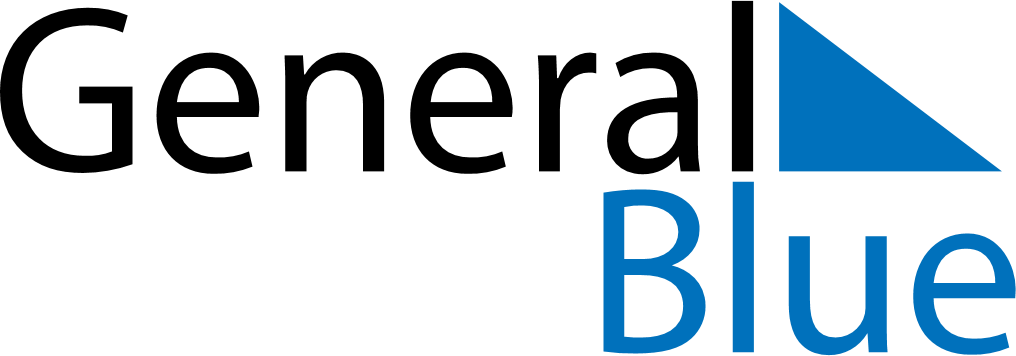 Weekly CalendarJanuary 27, 2019 - February 2, 2019Weekly CalendarJanuary 27, 2019 - February 2, 2019SundayJan 27SundayJan 27MondayJan 28TuesdayJan 29TuesdayJan 29WednesdayJan 30ThursdayJan 31ThursdayJan 31FridayFeb 01SaturdayFeb 02SaturdayFeb 02My Notes